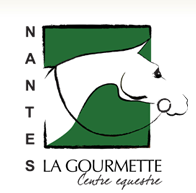 	Renseignements CavalierNom : ………………………………Prénom : ………………………………Date de naissance : ………/………/…………Niveau : Déb / G1 / G2 / G3 / G4 / G5 / G6 / G7N° de licence (si déjà licencié) : …………………….	Infos particulières (allergies, problèmes de santé éventuels, port d’un appareillage…) : …………………………………………………………………………………...Nom et prénom du responsable légal de l’enfant : …………………………………….. Adresse : ………………………………………………………………..	….Code postal : l__l__l__l__l__l	Ville : ………………………….……………….. Téléphone : l__l__l__l__l__l__l__l__l__l__l Mail : ………………………………………………………………………...Choix des cours Lundi   Mardi  Mercredi  Jeudi  Vendredi  Samedi  Dimanche Horaire : l__l__l_Hl__l__l  Intitulé du cours : …………………………………….Règlement En 1 fois  Mode de paiement :  Chèque  CB  Espèces  Autres : ……………………Somme : …….. € 	Date : ……/……/……… En plusieurs fois :  2  3 ou  4 fois sans frais (Uniquement par chèque)Nom de la banque :N° des chèques :1er à encaisser SEPTEMBRE 		n°			somme : …….. €  Encaissé le ……/……/………2 ème à encaisser OCTOBRE 	n°			somme : …….. €  Encaissé le ……/……/………3 ème à encaisser NOVEMBRE   	n°			somme : …….. €  Encaissé le ……/……/………4 ème à encaisser DECEMBRE   	n°			somme : …….. €  Encaissé le ……/……/………Je soussigné(e) ………………………………………… Mère  Père  Tuteur légal de l’enfant : Déclare avoir pris connaissance du règlement intérieur émis lors de l’inscription au centre équestre NANTES LA GOURMETTE et m’engage à m’y conformer. Autorise le centre équestre NANTES LA GOURMETTE à exploiter, dans le cadre de ses supports de communication, les photos de mon enfant prise pendant l’activité. Autorise le centre équestre NANTES LA GOURMETTE, en cas d’urgence et dans l’impossibilité de joindre les parents à faire soigner mon enfant et à faire pratiquer les interventions d’urgences suivant les prescriptions des médecins.